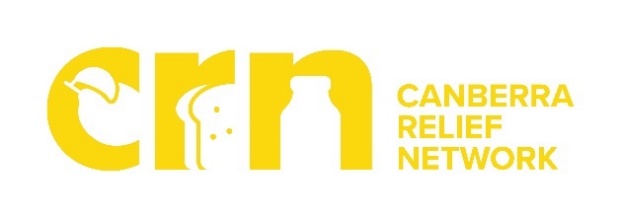 음식 지원이 필요하세요?Canberra Relief Network는ACT 전역의 지역사회 파트너들 간의 사업으로서 COVID-19 대유행 기간 동안에 실제적 지원과 의뢰 서비스 요청에 대해 협력합니다.Canberra Relief Network는 ACT의 개인과 가족들에게 음식과 위생 필수품들을 제공하는 것을 목표로 합니다.이 지원은 현재 위기로부터 경제적 타격을 직접 당하는 사람들을 포함하여 재정적 어려움을 겪는 모든 사람들에게 가능합니다.Canberra Relief Network로부터의 지원을 받기 위해 귀하의 가구를 등록하기 위해서는 1800 43 11 33에 전화하시거나www.canberrarelief.com.au를 방문하십시오. 이 사업은 ACT 정부가 재정지원을 합니다.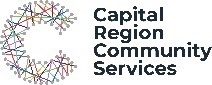 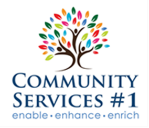 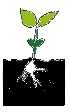 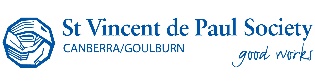 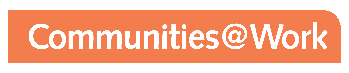 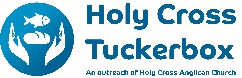 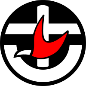 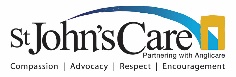 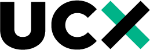 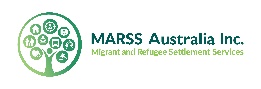 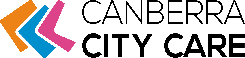 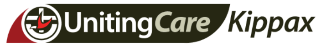 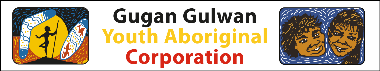 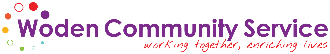 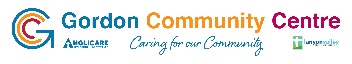 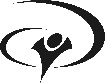 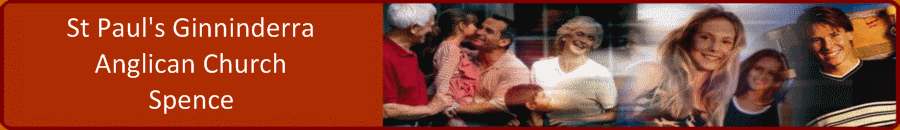 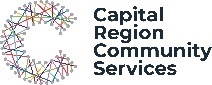 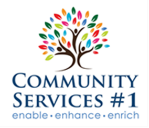 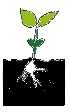 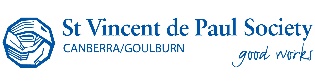 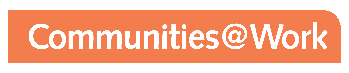 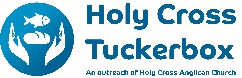 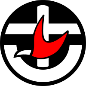 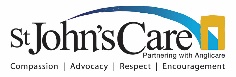 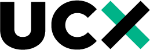 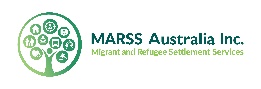 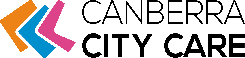 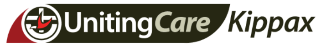 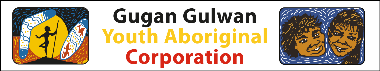 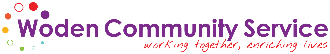 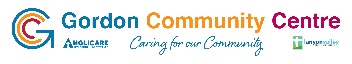 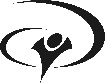 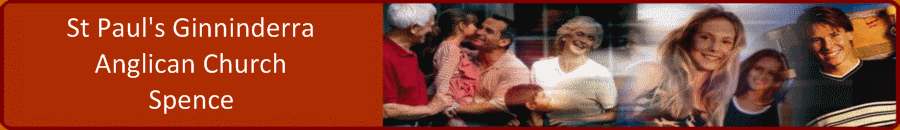 